Педагог дополнительного образованияКатаева Ирина ОлеговнаМБОУДО «ДДТ «Синяя птица», город КурганМАСТЕР-КЛАСС ПО ИЗГОТОВЛЕНИЮ СТРЕКОЗЫ ИЗ БИСЕРА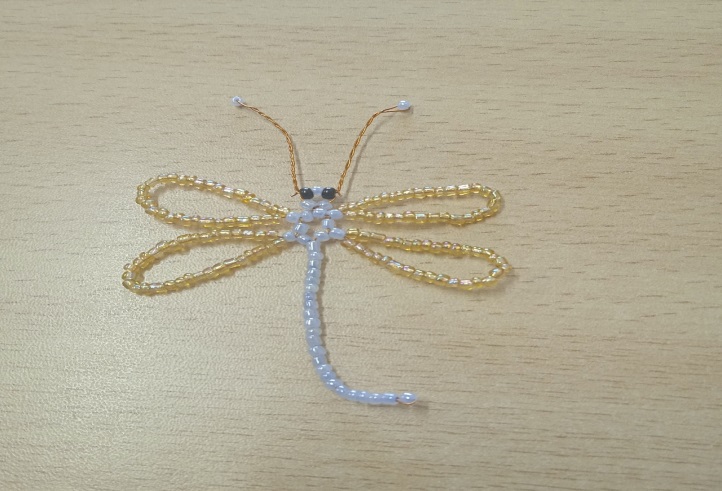 Материалы и оборудование: бисер, проволока, линейка, ножницы.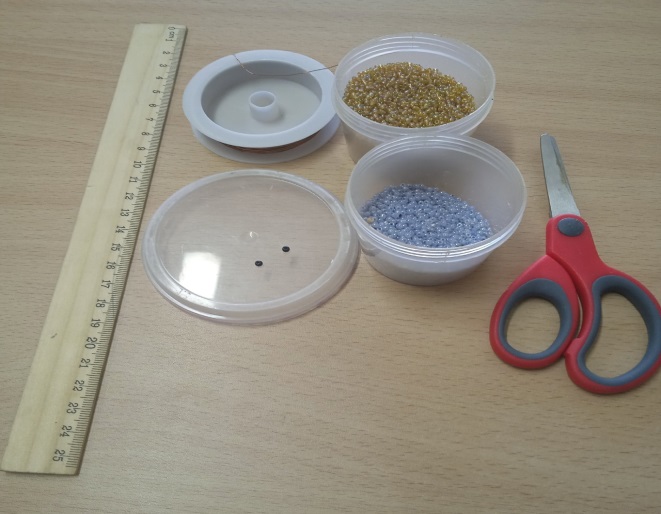 Ход работы:Отмеряем 50 сантиметров проволоки. Набираем 1 голубую бисерину  (рисунок 1).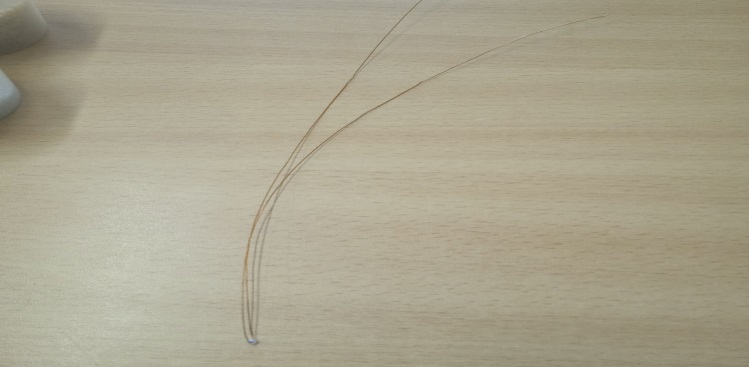 Рисунок 1Складываем проволоку пополам и на оба конца набираем 22 голубых бисерин (рисунок 2).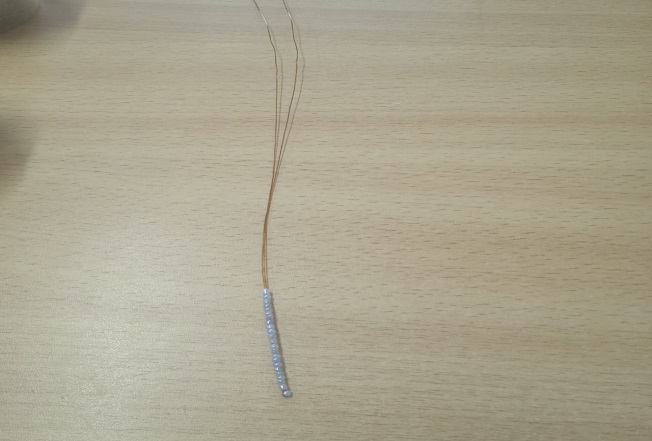 Рисунок 2На один конец проволоки набираем 2 голубые бисерины и 32 желтые бисеринки (рисунок 3).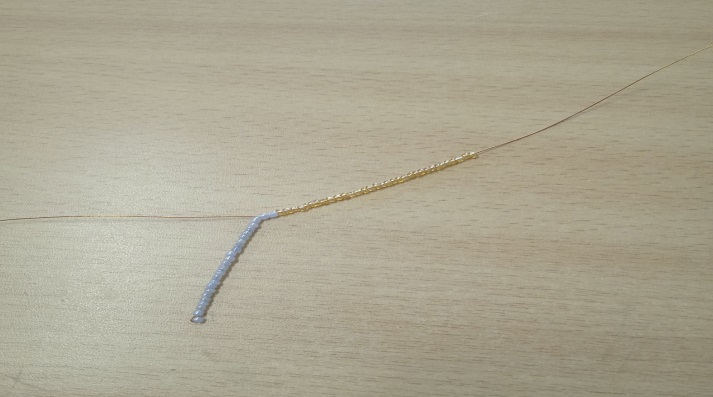 Рисунок 3Этим же концом проволоки, на котором набраны бисерины, продеваем во вторую голубую бисерину и затягиваем. Получилось крыло (рисунок 4).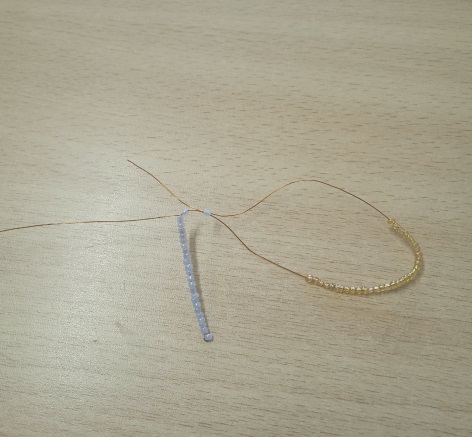 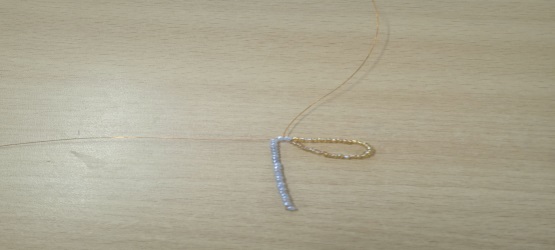 Рисунок 4Повторяем пункт 3 на другом конце проволоки (рисунок 5).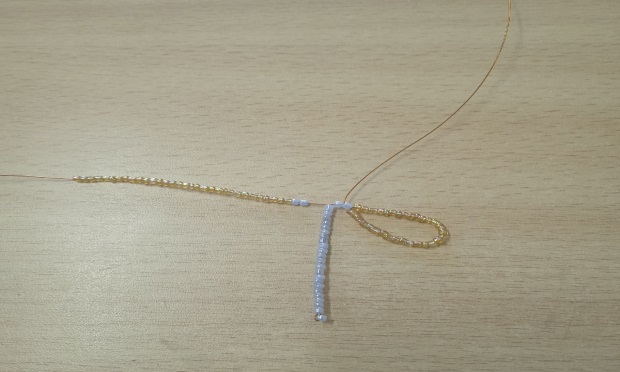 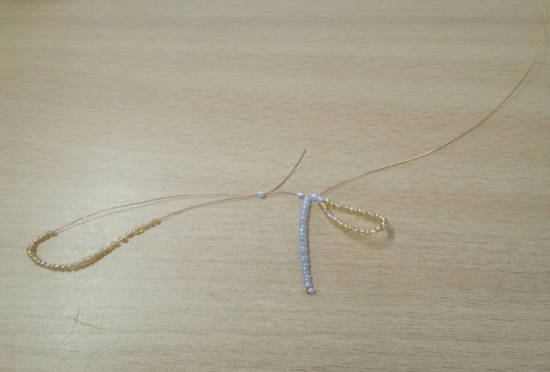 Рисунок 5Повторяем пункт 3 на обоих концах проволоки, чтобы с каждой стороны было по 2 крыла (рисунок 6).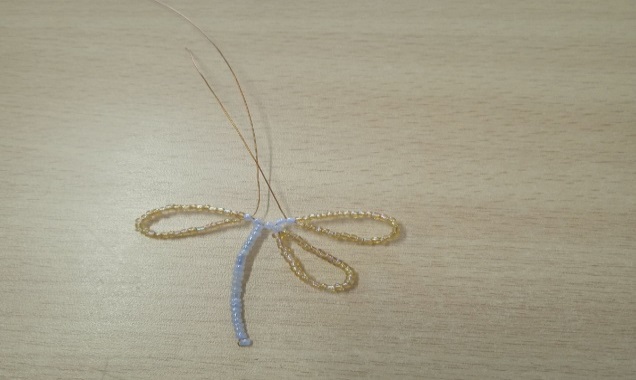 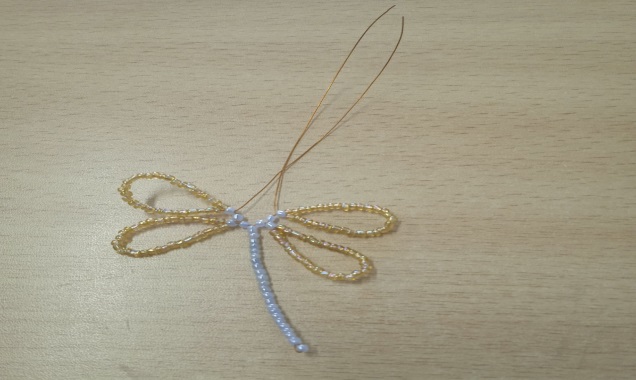 Рисунок 6На каждый конец проволоки набираем по 1 голубой бисерине (рисунок 7).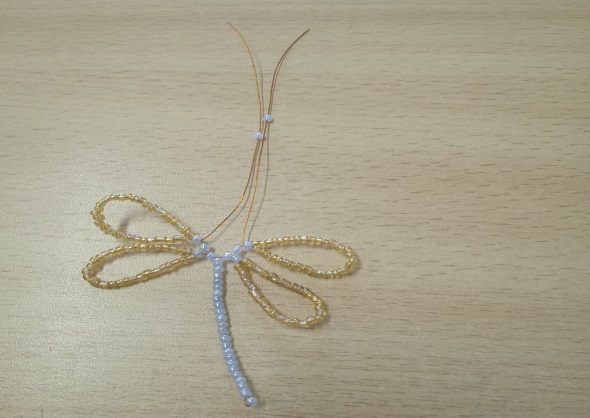 Рисунок 7Перекручиваем проволоку 2-3 оборота (рисунок 8).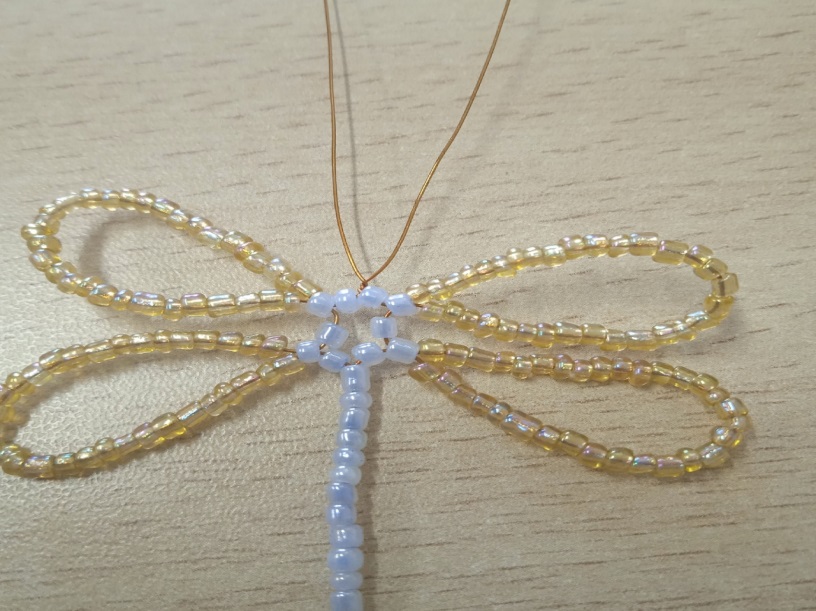 Рисунок 8На каждый конец проволоки набираем по 1 голубой бисеринке (рисунок 9).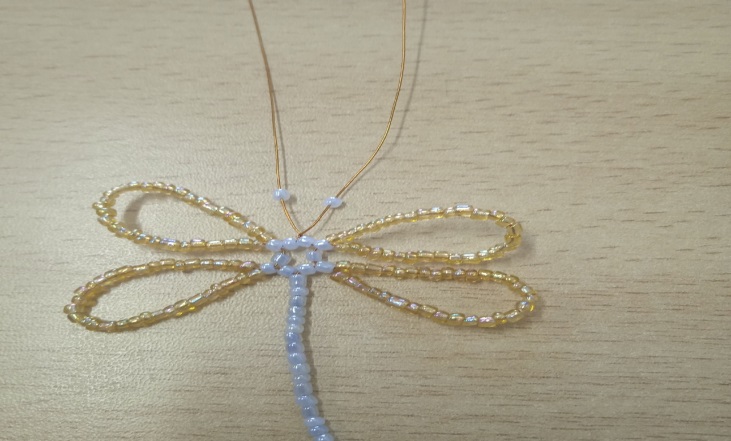 Рисунок 9 На один из кончиков набираем 1 черную 1 голубую и 1 черную бисерины. Вторым концом продеваем навстречу через эти 3 бисерины  и затягиваем. (рисунок 10).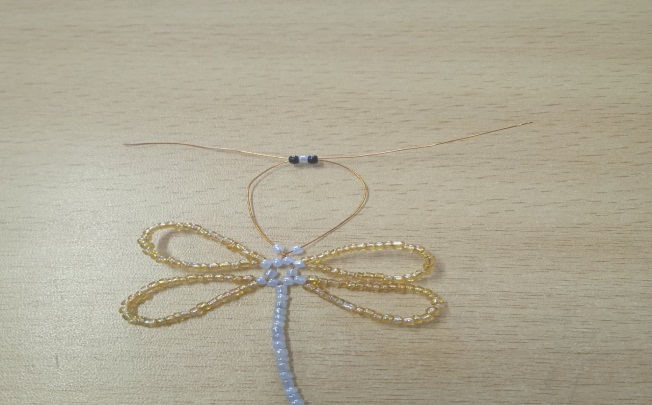 Рисунок 10 Набираем 1 голубую бисеринку, проволоку сгибаем и перекручиваем. Лишнюю проволоку обрезаем. Повторяем со вторым концом проволоки (рисунок 11).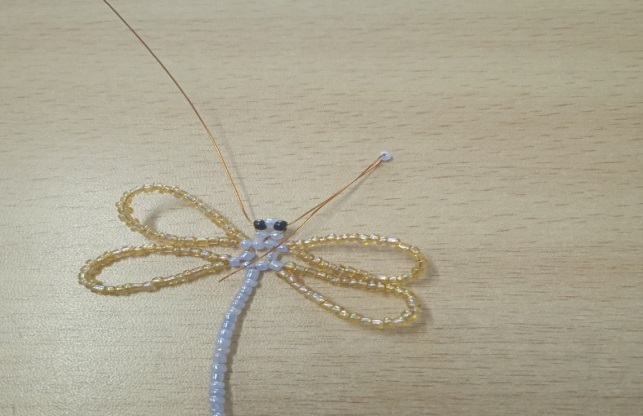 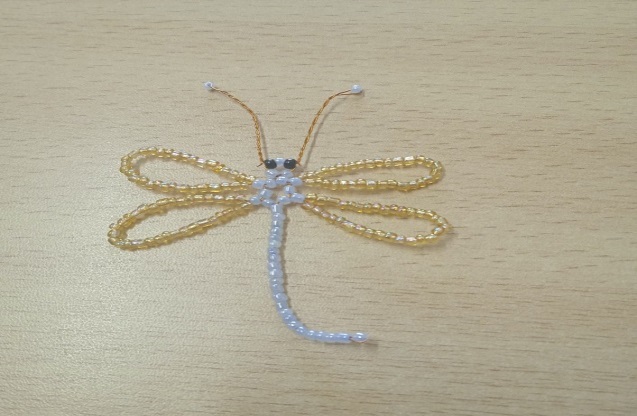 Рисунок 11Стрекоза готова!!!